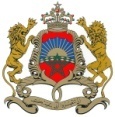 41ème Session du Groupe de Travail de l’Examen Périodique UniverselDéclaration du Royaume du MarocExamen de la PologneGenève, le 15 novembre 2022Monsieur le Président,Tout d’abord, ma délégation souhaite la bienvenue à la délégation de la Pologne et la remercie pour la présentation détaillée de son rapport national dans le cadre de ce 4ème cycle de l’Examen Périodique Universel.	Le Maroc souhaiterait saluer le gouvernement polonais pour les efforts qu’il a déployé en matière de la promotion et protection des droits de l’homme depuis son passage lors du troisième cycle en 2017.	Mon pays se réjouit de la mise en œuvre du Plan d’action national pour l’égalité de traitement (2022-2030) constituant un cadre de référence dans la lutte contre la discrimination, le racisme et les discours de haine. 	Ma délégation a pris bonne note également de la mise en œuvre des mesures législatives pour lutter contre le terrorisme.  Dans un esprit participatif, ma délégation souhaite exprimer les deux recommandations suivantes: Renforcer les mesures en faveur de la protection des droits des migrants et des réfugiés. Poursuivre les efforts en matière de lutte contre toutes les formes de discrimination, notamment à travers la mise en œuvre des mesures de sensibilisation.  Pour conclure, ma délégation souhaite le plein succès à la délégation de la Pologne dans ce cycle de l’EPU.Je vous remercie Monsieur le Président. 